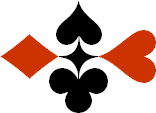 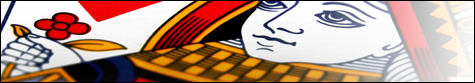 Serie 05 boekje 03 - West opent op 3 niveauBied beide handen - Antwoorden © Bridge Office Auteur: Thijs Op het Roodt

U bent altijd West en uw partner is Oost.
Indien niet anders vermeld passen Noord en Zuid.
Is het spelnummer rood dan bent u kwetsbaar.Biedsysteem toegepast bij de antwoorden
5542
Zwakke 2Stayman 4 kaart hoog, Jacoby hoge en lage kleurenPreëmptief  3 en 4 niveauBlackwood (0 of 3  - 1 of 4)
Heren gestroomlijndNa het eerste boekje vonden de cursisten dit zo leuk, dat ik maar de stoute schoenen heb aangetrokken en meerdere van deze boekjes ben gaan schrijven.

Het enthousiasme van de cursisten heeft mij doen besluiten om deze boekjes gratis aan iedereen die ze wil hebben, beschikbaar te stellen.

Ik heb bewust in eerste instantie geen antwoorden bij de boekjes gemaakt. Maar op veler verzoek toch met antwoorden.Ik zou het waarderen, wanneer u mijn copyright zou laten staan.

Mocht u aan of opmerkingen hebben, laat het mij dan weten.Ik wens u veel plezier met deze boekjes.
1♠764Noord

West     OostZuid♠9898♥106Noord

West     OostZuid♥AVB3AVB3♦ANoord

West     OostZuid♦B985B985♣A1087632Noord

West     OostZuid♣HV5HV588131313
Bieding West

Bieding West
Bieding Oost
Bieding Oost
Bieding Oost
1Pas1West past , omdat hij maar één ♣ plaatje heeft.2♠AB107632Noord

West     OostZuid♠V85V85♥HV52Noord

West     OostZuid♥97439743♦73Noord

West     OostZuid♦H84H84♣-Noord

West     OostZuid♣V98V981010777
Bieding West

Bieding West
Bieding Oost
Bieding Oost
Bieding Oost
131PasPas♠ aas en 4 lengte slagen in ♠, zijn 5 slagen. ♥ heer, vrouw is ook slag, Precies genoeg om niet kwetsbaar met 3♠ te openen.3♠AH109843Noord

West     OostZuid♠V7V7♥4Noord

West     OostZuid♥A532A532♦A94Noord

West     OostZuid♦VB762VB762♣ 62Noord

West     OostZuid♣B4B41111101010
Bieding West

Bieding West
Bieding Oost
Bieding Oost
Bieding Oost
131PasPasHier mag west 6 slagen tellen voor zijn ♠. ♥ aas is de 7de slag en daarom opent west met 3♠. Oost brengt 2 slagen mee. ♠ vrouw en ♥ aas. 7+2=9. Eentje te weinig voor de manche. Daarom past oost.4♠10Noord

West     OostZuid♠HB853HB853♥972Noord

West     OostZuid♥B4B4♦AHV9854Noord

West     OostZuid♦7272♣V2Noord

West     OostZuid♣AB54AB541111101010
Bieding West

Bieding West
Bieding Oost
Bieding Oost
Bieding Oost
131PasPasDeze hand telt west voor 7 ♥ slagen. En ik weet ook dat de doemdenkers een ♥ zitsel kunnen verzinnen dat dat niet zo is. Maar wanneer zou je dan wel preëmptief mogen openen. Oost brengt maximaal 2 slagen mee, dus die past.5♠-Noord

West     OostZuid♠B643B643♥HV85Noord

West     OostZuid♥22♦HB95432Noord

West     OostZuid♦AV86AV86♣B5Noord

West     OostZuid♣H1083H10831010101010
Bieding West

Bieding West
Bieding Oost
Bieding Oost
Bieding Oost
131PasPasDe ♦ zijn goed voor 5 ½ slag. ♥ heer, vrouw voor 1 slag, dus samen 6 ½ slag. Voldoende om niet kwetsbaar 3♦ te openen. Die oost die hier zich rijker rekent dan dat hij is, zal de manche bieden, met al die ♦ die ze samen hebben. Denk aan de troevendood. Oost pas is prima gedaan.6♠863Noord

West     OostZuid♠AH2AH2♥5Noord

West     OostZuid♥HB87HB87♦B2Noord

West     OostZuid♦1086310863♣AVB9432Noord

West     OostZuid♣878788111111
Bieding West

Bieding West
Bieding Oost
Bieding Oost
Bieding Oost
1Pas16 slagen in de ♣ en verder komt west niet. Daarom past hij.7♠-Noord

West     OostZuid♠HV752HV752♥65Noord

West     OostZuid♥AHAH♦HB104Noord

West     OostZuid♦98739873♣HV108632Noord

West     OostZuid♣959599121212
Bieding West

Bieding West
Bieding Oost
Bieding Oost
Bieding Oost
131PasPasOok hier 6 ♣ slagen 1 ½ ♦ slag. Daarom opent west met 3♣. Oost heef 2 ♥ slagen en 1 ♠ slag. Net te weinig voor de ♣ manche. Daarom past oost.8♠76Noord

West     OostZuid♠B1032B1032♥A1098543Noord

West     OostZuid♥V6V6♦105Noord

West     OostZuid♦V72V72♣A9Noord

West     OostZuid♣V732V73288777
Bieding West

Bieding West
Bieding Oost
Bieding Oost
Bieding Oost
1Pas1Met één ♥ plaatje past west. 9♠V4Noord

West     OostZuid♠AB5AB5♥6Noord

West     OostZuid♥1097210972♦HVB8652Noord

West     OostZuid♦10731073♣B107Noord

West     OostZuid♣AV4AV499111111
Bieding West

Bieding West
Bieding Oost
Bieding Oost
Bieding Oost
1Pas1Meer dan 6 ♦ slagen kan west niet maken. Daarom past hij.10♠108Noord

West     OostZuid♠AV4AV4♥6Noord

West     OostZuid♥1075210752♦HB8Noord

West     OostZuid♦AV3AV3♣AH109852Noord

West     OostZuid♣V43V431111141414
Bieding West

Bieding West
Bieding Oost
Bieding Oost
Bieding Oost
1313 SA3 SA2Pas2West maakt 6 ½ ♣ slag en een ½ ♦ slag. Voldoende om 3♣ te openen. En nu oost. Oost weet dat er 7 ♣ slagen gemaakt gaan worden. ♦ aas en ♠ aas zijn slag 8 en 9. Hopen dat zuid niet met ♥ start. Alhoewel ook dan is oost nog niet kansloos.